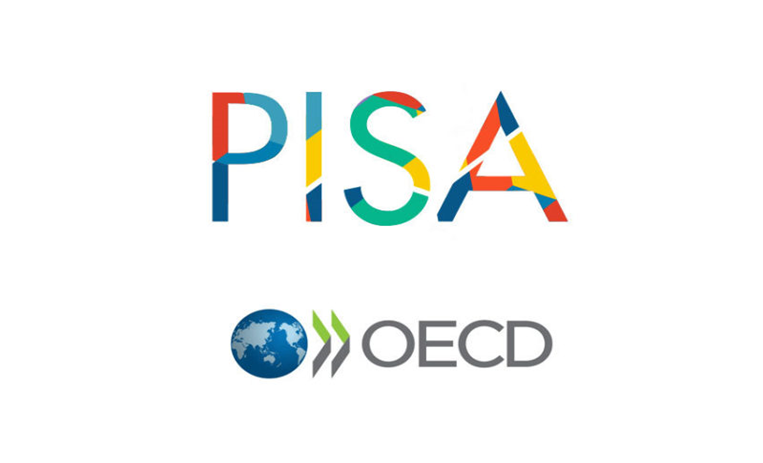 Одной из главных задач национального проекта «Образование» является вхождение России в 10 лучших стран мира по качеству общего образования к 2024 году. Определять положение России относительно других стран по качеству образования планируется, опираясь на результаты международных исследований PISA, PIRLS и TIMSS. Чтобы получать данные о состоянии российской системы образования и видеть динамику каждый год Федеральная служба по надзору в сфере образования и науки и Организация экономического сотрудничества и развития (ОЭСР) реализуют проект, в рамках которого ежегодно  в российских школах проводится общероссийская и региональная оценка качества образования     по модели исследования PISA. PISA – крупнейшая международная программа по оценке учебных достижений (Programme for International Student Assessment). Исследование проводится циклами раз в три года среди 15-летних школьников по всему миру: проверяется их математическая и естественнонаучная грамотность, а также грамотность чтения.В 2020 году 4 школы Республики Мордовия приняли участие в общероссийской оценке по модели PISA.В соответствии с регламентом исследования полный отчет о результатах исследования получают только те общеобразовательные организации, в которых в исследовании приняли участие не менее 42 обучающихся, а полученные от них данные соответствуют критериям валидности. В Республике Мордовия из 4 школ, участвовавших в исследовании, данному критерию соответствует муниципальное общеобразовательное учреждение городского округа Саранск «Центр образования «Тавла» – средняя общеобразовательная школа №17».Поздравляем администрацию школы, педагогический и ученический коллектив с высокими результатами! Результаты приводятся по международной 100-бальной шкале со средним значением 500 баллов.Читательская грамотностьМатематическая грамотностьЕстественно- научная грамотностьСредний балл524что выше чем результаты РФРФ- 479ОЭСР -487507что схоже с результатами РФРФ- 488ОЭСР -489476что схоже с результатами РФРФ- 478ОЭСР  -489